ESCUELA  SUPERIOR  POLITÉCNICA DEL  LITORAL        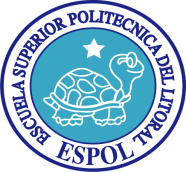 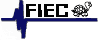 QoS &  MULTICASTING NOMBRE:EXAMEN  SEGUNDA EVALUACIÓN       ( 100 ptos )PROFESOR:  Ing. Miguel Molina1.-  Defina el IP ATM CoS     ( 4 ptos )2.-  Qué es el GSR?   (  4 ptos )3.- Cuáles  son las redes campus?  ( 4ptos )4.- Qué es el cable modem?   ( 4ptos)5.- Menciones   los  tipos de VPN  ( 4ptos )6.- Qué es   VoIP?  ( 4 ptos )7.- Cuáles son los servicios de VoIP?  ( 4ptos )8.- Defina Multicasting?  ( 4ptos )9.-  Qué es el   Internet  2?  ( 4ptos )10.- Qué es el  IPV6?  ( 4 ptos )11.- Dispositivos que se utilizan para distribuír el acceso a Internet de banda ancha, aprovechando el ancho de banda que no se utiliza en la red de TV por cable.  ( 4ptos )a) Cable módemb) Routerc) GSR12.-  Esquema que se utilize para conectar oficinas remotas con la sede central de la organización: ( 4ptos )a) VPN externab) VLAN internac) VPN punto a punto13.- Cuando cada sistema debe estar funcionando en el mismo protocolo para poder comunicarse esto se considera una característica de: ( 4ptos )a) Telefonía VoIPb) Telefonía convencionalc) Cable módem14.- Protocolo de red desarrollado por  Cisco Systems para correr en Cisco IOS habilitado para el equipo de recogida de información de tráfico IP   ( 4ptos)a) NetFlowb) MIBSc) CLI15.- Transmisión de un paquete que será recibido por todos los dispositivos en una red se conoce como: ( 4 ptos )a) Broadcastb) Multicastc) Unicast16.- Envío de información desde un único emisor a un único receptor se conoce como: ( 4 ptos )a) Broadcastb) Unicastc) Anycast17.- Métodos para transmitir datagramas IP a un grupo de receptores interesados es: ( 4 ptos )a) Multicastb) Unicastc) Broadcast18.-  Protocolo para VoIP  :   ( 4 ptos )a) ARPb) H.323c) CRT19.- Cuando la llamada es transmitida a través del conmutador (Switch)   de su operador apuntando hacia el teléfono marcado es una característica de:  ( 4ptos )a) VoIPb) Telefonía convencional analógicac) Telefonía IP20.- Una tabla de encaminamiento, donde cada línea incluirá: una dirección de destino, una política de encaminamiento y la dirección del próximo router (next hop) es un parámetro de: ( 4 ptos )a) Cisco Assureb) MIBsc) CLI21.-  Realice un esquema gráfico  y explique cómo funciona el  Multicast  ( 6 ptos)22.- Realice un esquema gráfico y  explique cómo funciona el  Unicast  ( 7 ptos )23.- Realice un esquema gráfico  y explique cómo funciona el    Broadcast ( 7ptos )